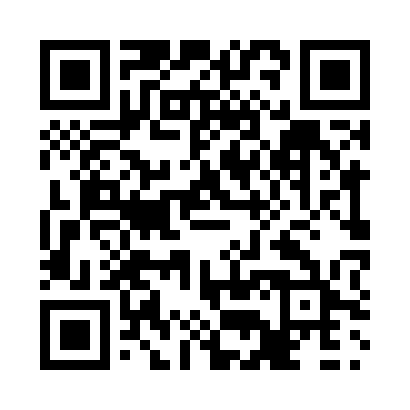 Prayer times for Almdals Cove, Manitoba, CanadaWed 1 May 2024 - Fri 31 May 2024High Latitude Method: Angle Based RulePrayer Calculation Method: Islamic Society of North AmericaAsar Calculation Method: HanafiPrayer times provided by https://www.salahtimes.comDateDayFajrSunriseDhuhrAsrMaghribIsha1Wed4:086:001:236:308:4710:402Thu4:055:581:236:318:4910:433Fri4:025:561:236:328:5110:454Sat4:005:551:236:338:5210:485Sun3:575:531:236:338:5410:506Mon3:545:511:236:348:5510:537Tue3:525:501:236:358:5710:558Wed3:495:481:236:368:5810:589Thu3:465:471:236:379:0011:0110Fri3:445:451:236:389:0111:0311Sat3:415:431:236:399:0311:0612Sun3:385:421:236:409:0411:0813Mon3:365:401:236:419:0611:1114Tue3:335:391:236:429:0711:1415Wed3:305:381:236:429:0811:1616Thu3:305:361:236:439:1011:1617Fri3:295:351:236:449:1111:1718Sat3:285:341:236:459:1311:1819Sun3:285:321:236:469:1411:1920Mon3:275:311:236:469:1511:1921Tue3:275:301:236:479:1711:2022Wed3:265:291:236:489:1811:2123Thu3:265:281:236:499:1911:2124Fri3:255:271:236:509:2111:2225Sat3:255:251:236:509:2211:2326Sun3:245:241:236:519:2311:2327Mon3:245:241:246:529:2411:2428Tue3:235:231:246:529:2511:2529Wed3:235:221:246:539:2611:2530Thu3:235:211:246:549:2811:2631Fri3:225:201:246:549:2911:26